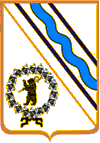 	Администрация Тутаевского муниципального района        ПОСТАНОВЛЕНИЕот 29.10.2019 № 772-пг.ТутаевОб утверждении отчета об исполнениибюджета городского поселения Тутаев за 9 месяцев 2019 годаВ соответствии с  Бюджетным кодексом Российской Федерации,  Уставом Тутаевского муниципального района, Уставом городского поселения Тутаев, Положением о бюджетном устройстве и бюджетном процессе в  городском поселении Тутаев, утвержденным решением Муниципального Совета городского поселения Тутаев  от 13.12.2018 №22, Администрация Тутаевского муниципального района ПОСТАНОВЛЯЕТ:1. Утвердить  отчет об исполнении бюджета городского поселения Тутаев за 9 месяцев 2019 года:по общему объему доходов в соответствии с классификацией доходов бюджетов Российской Федерации в сумме 109 880 572 рубля;по расходам в соответствии с классификацией расходов бюджетов Российской Федерации в сумме 104 635 214 рублей;профицит бюджета в сумме 5 245 359 рублей.2. Утвердить отчет об исполнении бюджета городского поселения Тутаев  за 9 месяцев 2019 года в соответствии с приложениями 1 - 8  к настоящему постановлению.3. Направить отчет об исполнении бюджета городского поселения Тутаев за 9 месяцев 2019 года в Муниципальный Совет городского поселения Тутаев и МУ Контрольно-счетная палата Тутаевского муниципального района.4. Контроль за исполнением настоящего постановления возложить на заместителя Главы Администрации Тутаевского муниципального района по финансовым вопросам - директора департамента финансов администрации Тутаевского муниципального района Низову О.В. 5. Опубликовать настоящее постановление в Тутаевской массовой муниципальной газете «Берега».6. Настоящее  постановление  вступает в силу со дня подписания.Глава  Тутаевского муниципального района                                                                  Д.Р.ЮнусовИсполнение ведомственной структуры расходной части  бюджета городского поселения Тутаев за 9 месяцев 2019 годаИсполнение бюджета городского поселения Тутаев по программам и непрограммным расходам бюджета за 9 месяцев 2019 годаИсполнение общего объема иных межбюджетных трансфертов, предоставляемых из бюджета городского поселения Тутаев бюджету Тутаевского муниципального района по направлениям использования за 9 месяцев 2019 годаПояснительная запискак проекту постановления Администрации Тутаевского муниципального района «Об утверждении отчета об исполнении бюджета городского поселения Тутаев за 9месяцев2019 года»Настоящий проект разработан в соответствии со статьей 264.2 Бюджетного кодекса Российской Федерации, Положением о бюджетном устройстве и бюджетном процессе в городском поселении Тутаев.Исполнение доходной части бюджета городского поселения ТутаевПо итогам 9 месяцев 2019 года плановое задание по доходам бюджета поселения выполнено на 39,2%. В бюджет города зачислено доходов с учетом безвозмездных поступлений в сумме 109 880,57 тыс. рублей, при уточненных плановых бюджетных назначениях  280 673,78 тыс. рублей.По сравнению с показателями 2018 года общая сумма фактически поступивших доходов за 9 месяцев 2019 года снизилась на 30 057,17 тыс. рублей или на 27,4%, в том числе:- объем налоговых и неналоговых доходов бюджета за 9 месяцев 2019 года составил 70 034,52 тыс. рублей, или 62,8% к плановым назначениям (111 595,82 тыс. рублей), по сравнению с 9 месяцами2018 годом поступление увеличилось на 14,5% или на 8 872,67 тыс. рублей, по сравнению с 9месяцами 2017 года – увеличилось на 7,5% или на 4 866,96 тыс. рублей;- безвозмездные поступления за 9 месяцев 2019 года зачислены в сумме 39 846,05 тыс. рублей, это составляет 23,6% от плана (169 077,96 тыс. рублей), по сравнению с 9 месяцами 2018 года безвозмездные поступления снизились на 49,4% или на 38 929,84 тыс. рублей, а в сравнении с 9месяцами 2017 года – снизились на 7,2% или на 3 101,97 тыс. рублей.Налоговые доходы за 9 месяцев 2019 года составили 59 551,14 тыс. рублей (63,2% от плана в 94 239,03 тыс. рублей), за аналогичный период прошлого 2018 года –54 409,14 тыс. рублей, в том  числе:- налог на доходы физических лиц за 9месяцев 2019 года составил 31 660,62 тыс. рублей или 70,6% от запланированной суммы в размере 44 860,00 тыс. рублей, за 9 месяцев 2018 года – 29 861,66 тыс. рублей;- земельный налог за 9 месяцев 2019 года получен в сумме 21 145,79 тыс. рублей, что составляет 69,5% от плановых показателей в размере 30 420,0 тыс. рублей, за 9 месяцев 2018 года – 20 394,39 тыс. рублей, в том числе:- земельный налог с организаций за 9 месяцев 2019 года получен в сумме 19 743,16 тыс. рублей, за 9 месяцев 2018 года – в сумме 19 657,28 тыс. рублей;- земельный налог с физических лиц за 9 месяцев 2019 года получен в сумме 1 402,63 тыс. рублей, за 9 месяцев 2018 года – 737,11 тыс. рублей;- единый сельскохозяйственный налог за 9 месяцев 2019 года получен в сумме 53,86 тыс. рублей, что составляет 47,7% от плана в размере 113,00 тыс. рублей, за 9 месяцев 2018 года – 140,16 тыс. рублей;- налог на имущество физических лиц за 9 месяцев 2019 года поступил в сумме 5 118,29 тыс.  рублей, что составляет 30,6% от плана в размере 16 717,00 тыс. рублей, за 9 месяцев2018 года – 2 668,28 тыс. рублей;- акцизы на нефтепродукты за 9 месяцев 2019 года при плане 2 129,03тыс. рублей фактически поступили в размере 1 572,58 тыс. рублей (73,9% от плана), за 9месяцев 2018 года – 1 344,65 тыс. рублей. Неналоговые доходы и прочие поступления за 9 месяцев 2019 года составили 10 483,38 тыс. рублей (60,4% от плана в размере 17 356,79 тыс. рублей), за 9 месяцев 2018 года – 6 752,72 тыс. рублей, в том числе:- доходы от использования имущества, находящегося в муниципальной собственности за 9 месяцев 2019 года поступили в сумме 6 880,23 тыс. рублей или 50,0% от плановых назначений в размере 13 754,00 тыс. рублей, за 9 месяцев 2018 года – 5 750,58 тыс. рублей;- доходы от продажи материальных и нематериальных активов за 9 месяцев 2019 года поступили в сумме 2 849,45 тыс. рублей или 98,2% от плана в размере 2 902,79 тыс. рублей, за 9 месяцев 2018 года – 399,61 тыс. рублей;- штрафы в бюджет городского поселения Тутаев за 9 месяцев 2019 года поступили в сумме 290,66 тыс. рублей, что составляет 96,9% от плана 300,00 тыс. рублей, за 9 месяцев 2018 года – 28,0 тыс. рублей;- прочие неналоговые доходы бюджетов городских поселений за 9 месяцев 2019 года поступили в сумме 402,19 тыс. рублей или 100,6% от плана в размере 400,0 тыс. рублей, за 9 месяцев 2018 года – 573,26 тыс. рублей;-прочие доходы от компенсации затрат бюджетов городских поселений за 9 месяцев 2019 года поступили в сумме 60,85 тыс. рублей, за 9 месяцев 2018 года – 1,27 тыс. рублей.Исполнение расходной части  бюджетагородского поселения ТутаевИсполнение расходной части бюджета городского поселения Тутаев за 9 месяцев 2019 года осуществлялось согласно утвержденного бюджета городского поселения Тутаев и  сводной бюджетной росписи в пределах поступающих доходов и источников внутреннего финансирования дефицита бюджета городского поселения Тутаев  запланированных на 2019 год, и составило 104 635,2 тыс. рублей  или  36,5 % от утвержденного плана (287 005,4 тыс. рублей).За 9 месяцев 2019 года из бюджета городского поселения Тутаев бюджету Тутаевского муниципального района были предоставлены межбюджетные трансферты в размере92 710,3 тыс. рублей, что составляет 34,8% от запланированных  годовых показателей (266 109,6 тыс. рублей). Перечисление межбюджетных трансфертов производилось в пределах сумм, необходимых для оплаты денежных обязательств по расходам получателей средств бюджета городского поселения Тутаев, в соответствии с предоставленными заявками.За 9 месяцев 2019 года на финансирование мероприятий в рамках муниципальных  программ городского поселения Тутаев, из бюджетов всех уровней, фактически израсходовано – 72 449,1 тыс. рублей (30,6 % от плана). Плановые цифры на реализацию 10-и  муниципальных программ городского поселения Тутаев составляют  236 901,3 тыс. рублей, в том числе 141 702,6 тыс. рублей федеральные и областные средства.Исполнение расходной части бюджета городского поселения Тутаев  за 9 месяцев 2019 годав разрезе муниципальных программ и непрограммных расходовМуниципальная программа «Формирование современной городской среды на территории городского поселения Тутаев»Основные  задачи реализации муниципальной программы:- реализация   проекта «Формирование комфортной городской среды»;- реализация проектов создания комфортной городской среды в малых городах и исторических поселениях.Ответственный исполнитель – Администрация ТМР (МУ «Агентство по развитию ТМР»).Из всех источников финансирования на выполнение мероприятий муниципальной программы в 2019 году предусмотрены  бюджетные ассигнования в размере 70 222,5 тыс. рублей, в том числе из федерального бюджета – 62 594,2 тыс. рублей; из бюджета Ярославской области –524,8 тыс. рублей. Кассовые расходы за 9 месяцев  2019 года по программе составляют 10 437,8 тыс. рублей, в том числе: ПСД объектам формирования современной городской среды- 482,2 тыс. рублей; выполненные работы по объектам – 9 955,6 тыс. рублей.Муниципальная программа «Благоустройство и озеленение территории городского поселения Тутаев» на 2018-2020 годыОсновные задачи реализации муниципальной программы:- благоустройство и озеленение  территории городского поселения Тутаев;- содержание и благоустройство мест захоронений.Ответственный исполнитель – Администрация ТМР (МУ «Агентство по развитию ТМР»).На выполнение мероприятий муниципальной программы в  2019 году предусмотрены  бюджетные ассигнования в размере 37 660,3 тыс. рублей. В рамках межбюджетных отношений муниципальная  программа за 9 месяцев 2019 года реализована в сумме 25 526,1  тыс. рублей или 67,8 % от плана. Перечислены межбюджетные  трансферты на выполнение  мероприятий по:- оплате уличного освещения на территории  г.Тутаев  в сумме – 7 941,4 тыс. рублей;- оплате содержания сетей уличного освещения на территории г. Тутаев  в сумме -2 613,9 тыс.рублей;- обеспечение деятельности учреждения по благоустройству территории г. Тутаев (материалы, инструменты, заработная плата)  -12 263,8 тыс. рублей;- работы по внешнему благоустройству территории гп Тутаев – 2 241,8 тыс. рублей, из них: проведение акарицидной обработки- 45,6 тыс. рублей, покупка грунта и семян – 987,2 тыс. рублей, пешеходные дорожки – 590,6 тыс. рублей, благоустройство детских площадок – 202,5 тыс.рублей, вывоз мусора с территории парка и сквера – 120,8 тыс.рублей, прочие работы- 295,1 тыс.рублей;- содержание территории под контейнерными площадками –391,8 тыс. рублей;- содержание  и благоустройство мест захоронений – 73,4 тыс. рублей.Муниципальная программа «Развитие и содержание дорожного хозяйства на территории городского поселения Тутаев»Основная  задача муниципальной программы:- дорожная деятельность в отношении дорожной сети городского поселения Тутаев.Ответственный исполнитель – Администрация ТМР (МУ «Агентство по развитию ТМР»).Из всех источников финансирования на выполнение мероприятий муниципальной программы в 2019 году предусмотрены  бюджетные ассигнования в размере 90 550,0тыс. рублей, в том числе из бюджета Ярославской области – 46 710,9 тыс. рублей. В рамках межбюджетных отношений муниципальная  программа за 9 месяцев 2019 года реализована в сумме 31 479,1 тыс. рублей или 34,8 % от плана. Выполнены мероприятия по:- проектированию соответствующих работ и проведению необходимых государственных экспертиз  - 638,8 тыс. рублей;- содержанию автомобильных дорог местного значения – 5 078,5 тыс. рублей;- приобретению коммунальной техники (лизинг) – 2 431,2 тыс. рублей;- осуществлению мероприятий по обеспечению безопасности дорожного движения на автодорогах местного значения –939,9тыс. рублей;-осуществлению ремонта автодорог местного значения –11 186,5 тыс. рублей, в том числе средства бюджета области 8053,3тыс. рублей;- осуществление иных мероприятий в отношении автодорог местного значения городского поселения – обеспечение деятельности организации -11 204,2 тыс. рублей, в том числе: заработная плата, налоги, ГСМ, з/части, материалы и т.д. Муниципальная   программа«Переселение граждан из  жилищного фонда, признанного непригодным для проживания, и (или)  жилищного фонда с высоким уровнем износа на территории городского поселения Тутаев»Основная задача  реализации муниципальной программы:- обеспечение благоустроенным  жильем граждан переселяемых из  непригодного для проживания жилищного фонда городского поселения Тутаев.Ответственный исполнитель – Управление жилищной  политики Администрации ТМР.На выполнение мероприятий муниципальной программы в  2019 году предусмотрены  бюджетные ассигнования в размере 2 656,8 тыс. рублей. Кассовые расходы за 9 месяцев 2019 года по программе не производились.Муниципальная программа«Предоставление молодым семьям социальных выплат на приобретение (строительство) жилья»Основная задача реализации муниципальной программы:- поддержка молодых семей в приобретении (строительстве) жилья на территории  городского поселения Тутаев.Ответственный исполнитель – Администрация ТМР (Управление жилищной политики Администрации Тутаевского муниципального района).На выполнение мероприятий муниципальной программы в 2019 году были запланированы бюджетные ассигнования в размере 2 347,5 тыс. рублей из них 907,5 тыс. рублей средства федерального бюджета, 720,0 тыс. рублей – областные средства, 720,0 тыс. рублей средства поселения.За 9 месяцев 2019 года кассовые расходы по программе составили 2 320,5 тыс. рублей.Результат исполнения:- 3 семьи обеспечены социальными выплатами на приобретение (строительство) жилья.Муниципальная программа «Поддержка граждан, проживающих на территории городского поселения Тутаевского муниципального района Ярославской области, в сфере ипотечного жилищного кредитования» Основная задача направления реализации муниципальной программы:- поддержка граждан, проживающих на территории городского поселения Тутаев, в сфере ипотечного жилищного кредитования.Ответственный исполнитель - Администрация ТМР (Управление жилищной политики Администрации Тутаевского муниципального района).На выполнение мероприятий муниципальной программы в 2019 году запланированы бюджетные ассигнования в размере 200,0 тыс. рублей, из них 100 тыс. рублей областные средства,100,0 тыс. рублей - средства городского поселения Тутаев на возмещение части ежемесячных аннуитетных платежей по кредиту.За 9 месяцев 2019 года кассовые расходы по данной программе составили – 92,3 тыс. рублей или 46,2 %.Результат исполнения:-  4 семьи получили субсидии на возмещение части ежемесячных аннуитетных платежей по кредиту (займу) (Субсидия 2).Муниципальная программа                                                                            «Обеспечение населения городского поселения Тутаев банными услугами»Основная задача  реализации муниципальной программы:- Развитие и доступность  банных услуг, для всех категорий граждан городского поселения Тутаев.Ответственный исполнитель – Центр управления жилищно-коммунальным комплексом Тутаевского МР. В рамках муниципальной программы в 2019 году запланированы  расходы на обеспечение мероприятий по организации населению услуг бань в общих отделениях. Годовая сумма бюджетных ассигнований  – 3 399,3 тыс.рублей.Фактические расходы за 9 месяцев 2019 года составили 2 556,4 тыс.рублей, из них: в правобережной части г. Тутаев (МУП «Русская баня») – 1 299,3 тыс. рублей, в левобережной (ООО «ПрогрессИнвест») – 1 257,1 тыс. рублей.Муниципальная программа «Градостроительная деятельность на территории городского поселения Тутаев»Основные задачи реализации муниципальной программы:- внесение изменений в документы территориального планирования и градостроительного зонирования городского поселения Тутаев;- разработка и актуализация схем инженерного обеспечения территории городского поселения Тутаев.На выполнение мероприятий муниципальной программы в  2019 году предусмотрены  бюджетные ассигнования в размере 1 190,0 тыс. рублей. Кассовые расходы за 9 месяцев  2019 года  по программе составили 37,0 тыс. рублей или 3,1%. Муниципальная программа «Сохранение, использование и популяризация объектов культурного наследия на территории городского поселения Тутаев»Основные задачи реализации муниципальной программы:         - разработка, согласование, утверждение проекта зон охраны объектов культурного наследия;        - проведение историко-культурной экспертизы объектов культурного наследия.На выполнение мероприятий муниципальной программы в  2019 году предусмотрены  бюджетные ассигнования в размере 150,0 тыс. рублей. Кассовые расходы за  9 месяцев  2019 года по программе не производились. Муниципальная программа «Развитие водоснабжения, водоотведения и очистки сточных вод на территории  городского поселения Тутаев»Основные задачи реализации муниципальной программы:- решение проблемы гарантированного обеспечения населения питьевой водой, очистки сточных вод, охраны источников питьевого водоснабжения от загрязнения, очистка ливневых сточных вод;- реализация федерального проекта «Оздоровление Волги».Ответственный исполнитель муниципальной программы - муниципальное бюджетное учреждение  «Центр управления жилищно-коммунального комплекса Тутаевского муниципального района».На выполнение мероприятий муниципальной программы в  2019 году предусмотрены  бюджетные ассигнования в размере 28 525,0 тыс. рублей. Кассовые расходы за 9 месяцев 2019 года по программе не производились.Непрограммные расходыНа выполнение мероприятий за счет непрограммных расходов на 2019 год  предусмотрено  50 104,1 тыс. рублей. Фактический расход составил 32 186,1 тыс. рублей 64,2% от плана.В состав фактически произведенных непрограммных расходов включены:-  расходы на содержание Председателя Муниципального Совета городского поселения Тутаев –769,5 тыс. рублей (74,2 % от плана).Оплата труда производилась по утвержденному штатному расписанию; страховые взносы рассчитаны с учетом действующего законодательства;- расходы  на обслуживание привлеченных кредитов (оплата процентов) для покрытия дефицита бюджета и погашение долговых обязательств – 773,7 тыс. рублей(62,4% от плана);- взносы на капитальный ремонт жилых помещений муниципального жилищного фонда городского поселения Тутаев – 2 823,0 тыс. рублей(78,4% от плана);- выплаты по обязательствам (исполнение судебных актов) – 2 444,5 тыс. рублей(68,5% от плана); - ежегодные премии лицам, удостоившихся звания  «Почетный гражданин г. Тутаев» -108,0 тыс. рублей (100% от плана);- межбюджетные трансферты бюджету Тутаевского муниципального района на осуществление части полномочий по решению вопросов местного значения–25 267,4 тыс. рублей (64,5% от плана) на:содержание органов местного самоуправления –12 510,8 тыс. рублей (75% от плана).обеспечение мероприятий по осуществлению внешнего муниципального контроля – 53,1 тыс. рублей (100 % от плана).управление, распоряжение имуществом, оценка недвижимости, признание прав и регулирование отношений по муниципальной собственности поселения – 82,2 тыс. рублей (15,8 % от плана), в том числе на:-  оценку имущества и  земельных участков 75,4 тыс. рублей,- технические планы на недвижимое имущество – 6,8 тыс. рублей по следующим объектам: Опора воздушных линий электропередачи и размещения волоконно-оптического кабеля (правый берег);г. Тутаев, ул. Р.Люксембург, д. 51 2-эт. помещ. №37,43,44, 24-26; 1-эт. помещ. №33-38,1,2,3,5-7,24.поддержка социально ориентированных некоммерческих организаций (СОНКО) – 550,0 тыс. рублей (91,7% от плана), в том числе: - Тутаевский районный Совет ветеранов войны, труда, ВС и правоохранительных органов–246,0 тыс. рублей;  - Тутаевское отделение ЯООО ВОИ – 67,0 тыс. рублей;  - Благотворительный  фонд защиты животных «Право на жизнь» -62,8 тыс. рублей;- ДМОО «Центр содействия развитию детей и молодежи» - 36,8 тыс. рублей;- Тутаевский районный союз садоводческих огороднических некоммерческих объединений -100,4 тыс. рублей. - ТМО ЯОО ОООИ «Всероссийского ордена трудового красного знамени общество слепых» - 37,0тыс. рублей.обеспечение других обязательств в рамках передаваемых полномочий по содержанию имущества казны городского поселения Тутаев- 1 069,6 тыс. рублей (74,8 % от плана), денежные средства направлены на:обеспечение мероприятий по содержанию военно-мемориального комплекса пл. Юности –173,9 тыс. рублей (58,0 % от плана).Обеспечение мероприятий по безопасности жителей города -419,2 тыс. рублей  (76,2% от плана)Обеспечение мероприятий по разработке и экспертизе ПСД-153,7 тыс. рублей (51,2% от плана)Обеспечение мероприятий по осуществлению грузопассажирских перевозок на речном транспорте– 3 017,4 тыс. рублей (54,9% от плана).Обеспечение мероприятий по осуществлению грузопассажирских перевозок на автомобильном транспорте – 395,6 тыс. рублей (79,1 % от плана).Обеспечение мероприятий по землеустройству и землепользованию,  кадастровые работы (межевание земли) – 160,1 тыс. рублей (17,8% от плана).Обеспечение мероприятий по сбору и переработке ливневых стоков на территории г. Тутаев - 1 873,7 тыс. рублей (64,3% от плана).Обеспечение мероприятий по содержанию и ремонту муниципального жилищного фонда на территории г. Тутаев – 893,1 тыс. рублей (31,1% от плана), из них: обследование аварийного жилфонда – 149,0 тыс. рублей, демонтаж и монтаж ВРУ 143,0 тыс. рублей, ремонт в муниципальных квартирах 379,7 тыс. рублей,   работы по содержанию общедомового имущества  -221,4 тыс. рублей.содержание и обслуживание спасательной станции – 1 548,6 тыс. рублей (60,6% от плана).Осуществление части полномочий на обеспечение физкультурно- спортивных мероприятий -338,3 тыс. рублей (91,4% от плана).дополнительное пенсионное  обеспечение муниципальных служащих городского поселения Тутаев – 475,1 тыс. рублей (75,2 % от плана).создание условий для культурно - массового  отдыха населения в городском поселении Тутаев – 1 474,9тыс. рублей (92,2 % от плана). По фактическому исполнению проведены работы по следующим мероприятиям:  -  организация  празднования годовщины Победы советского народа в Великой Отечественной Войне – 437,4 тыс. рублей, включает в себя мероприятия по праздничному оформлению центральных улиц и площадей города Тутаева; оформление и приобретение оборудования для экспозиций и выставок, посвященных ВОВ; оформление праздничной колонны; аренда сценического подиума, звукоусилительной аппаратуры; приобретение костюмов, обуви, символики для театрализованных праздничных программ;-  организация праздничных мероприятий, посвященных Дню города, фестивалю «Романовская овца- золотое руно России» – 1 037,5 тыс. рублей, включает в себя мероприятия по проведению праздничной детской развлекательной программы; вечерней праздничной программы с участием звезды российской эстрады (фейерверк); аренда сценического комплекса, включая световое и звуковое освещение; приобретение оборудования, костюмов для театрализованных праздничных программ.Обеспечение деятельности народных дружин – 78,1 тыс. рублей (52,1 % от плана). Дефицит (профицит) бюджетаБюджет городского поселения Тутаев за 9 месяцев 2019 года исполнен с профицитом, который составил 5245,4 тыс. рублей.Приложение 1Приложение 1к постановлению Администрациик постановлению АдминистрацииТутаевского муниципального районаТутаевского муниципального районаот "29" октября 2019 г. № 772-пот "29" октября 2019 г. № 772-пОсновные характеристики бюджета городского поселения Тутаев                                                                                        за 9 месяцев 2019 годаОсновные характеристики бюджета городского поселения Тутаев                                                                                        за 9 месяцев 2019 годаОсновные характеристики бюджета городского поселения Тутаев                                                                                        за 9 месяцев 2019 годаОсновные характеристики бюджета городского поселения Тутаев                                                                                        за 9 месяцев 2019 годаПоказателиФактическое исполнение за 9 месяцев 2019 года, руб.Доходы всего109 880 572в том числе:Налоговые и неналоговые доходы, из них:70 034 525налоговые доходы бюджетов59 551 145неналоговые доходы и прочие поступления10 483 380Безвозмездные поступления39 846 048Расходы всего104 635 214в том числе:Администрация Тутаевского муниципального района103 865 752Муниципальный Совет городского поселения Тутаев769 462Условно утверждённые расходыРезультат исполнения бюджета 5 245 359(дефицит «-»,  профицит «+»)5 245 359Приложение 2Приложение 2Приложение 2Приложение 2к постановлению Администрациик постановлению Администрациик постановлению Администрациик постановлению АдминистрацииТутаевского муниципального районаТутаевского муниципального районаТутаевского муниципального районаТутаевского муниципального районаот "29" октября 2019 г. № 772-пот "29" октября 2019 г. № 772-пот "29" октября 2019 г. № 772-пот "29" октября 2019 г. № 772-п Исполнение доходов бюджета городского поселения Тутаев за 9 месяцев 2019 года в соответствии с классификацией доходов бюджетов Российской Федерации Исполнение доходов бюджета городского поселения Тутаев за 9 месяцев 2019 года в соответствии с классификацией доходов бюджетов Российской Федерации Исполнение доходов бюджета городского поселения Тутаев за 9 месяцев 2019 года в соответствии с классификацией доходов бюджетов Российской Федерации Исполнение доходов бюджета городского поселения Тутаев за 9 месяцев 2019 года в соответствии с классификацией доходов бюджетов Российской Федерации Исполнение доходов бюджета городского поселения Тутаев за 9 месяцев 2019 года в соответствии с классификацией доходов бюджетов Российской Федерации Исполнение доходов бюджета городского поселения Тутаев за 9 месяцев 2019 года в соответствии с классификацией доходов бюджетов Российской Федерации Исполнение доходов бюджета городского поселения Тутаев за 9 месяцев 2019 года в соответствии с классификацией доходов бюджетов Российской Федерации Исполнение доходов бюджета городского поселения Тутаев за 9 месяцев 2019 года в соответствии с классификацией доходов бюджетов Российской Федерации Исполнение доходов бюджета городского поселения Тутаев за 9 месяцев 2019 года в соответствии с классификацией доходов бюджетов Российской Федерации Исполнение доходов бюджета городского поселения Тутаев за 9 месяцев 2019 года в соответствии с классификацией доходов бюджетов Российской ФедерацииКод бюджетной классификации РФКод бюджетной классификации РФКод бюджетной классификации РФКод бюджетной классификации РФКод бюджетной классификации РФКод бюджетной классификации РФКод бюджетной классификации РФКод бюджетной классификации РФНазвание доходаФактическое исполнение за 9 месяцев 2019 года, руб.АдминистратораГруппыПодгруппыСтатьяПодстатьяЭлемент доходовгруппа подвида дохода бюджетованалитическая группа подвида доходов бюджетаНазвание доходаФактическое исполнение за 9 месяцев 2019 года, руб.00010000000000000000Налоговые и неналоговые доходы70 034 52500010100000000000000Налоги на прибыль, доходы31 660 61718210102000010000110Налог на доходы физических лиц31 660 61710010300000000000000Налоги на товары (работы, услуги), реализуемые на территории Российской Федерации1 572 58310010302000010000110Акцизы по подакцизным товарам (продукции), производимым на территории Российской Федерации1 572 58300010500000000000000Налоги на совокупный доход53 86418210503000010000110Единый сельскохозяйственный налог53 86400010600000000000000Налоги на имущество26 264 08118210601000000000110Налог на имущество физических лиц5 118 29218210606000000000110Земельный налог21 145 78900011100000000000000Доходы от использования имущества, находящегося в государственной и муниципальной собственности6 880 22700011105000000000120Доходы, получаемые в виде арендной либо иной платы за передачу в возмездное пользование государственного и муниципального имущества(за исключением имущества бюджетных и автономных учреждений, а также имущества государственных и муниципальных унитарных предприятий, в том числе казенных)2 394 96200011105010000000120Доходы, получаемые в виде арендной  платы за земельные участки, государственная собственность на которые не разграничена, а также средства от продажи права на заключение договоров аренды указанных земельных участков1 906 62800011105020000000120Доходы, получаемые в виде арендной платы за земли после разграничения государственной собственности на землю, а также средства от продажи права на заключение договоров аренды указанных земельных участков (за исключением земельных участков бюджетных и автономных учреждений)326 61000011105070000000120Доходы от сдачи в аренду имущества, составляющего казну городских поселений (за исключением земельных участков)161 72400011109000000000120Прочие доходы от использования имущества и прав, находящихся в государственной и муниципальной собственности (за исключением имущества бюджетных и автономных учреждений, а также имущества государственных и муниципальных унитарных предприятий, в том числе казенных)4 485 26400011109040000000120Прочие поступления от использования имущества, находящегося в государственной и муниципальной собственности (за исключением имущества бюджетных и автономных учреждений, а также имущества государственных и муниципальных унитарных предприятий, в том числе казенных)4 485 26400011300000000000130Доходы от оказания платных услуг (работ) и компесации затрат государства60 84900011302000000000130Доходы от компенсации затрат государства60 84900011400000000000000Доходы от продажи материальных и нематериальных активов2 849 45500011406000000000430Доходы от продажи земельных участков, находящихся в государственной и муниципальной собственности2 849 45500011406010000000430Доходы от продажи земельных участков, государственная собственность на которые не разграничена375 02800011406020000000430Доходы от продажи земельных участков, государственная собственность на которые разграничена (за исключением земельных участков бюджетных и автономных учреждений)2 474 42700011600000000000000Штрафы, санкции, возмещение ущерба290 66100011651000020000000Денежные взыскания (штрафы), установленные законами субъектов Российской Федерации за несоблюдение муниципальных правовых актов290 6610001170000000000000000Прочие неналоговые доходы402 1880001170500000000000180Прочие неналоговые доходы402 1880001170505013130000180Прочие неналоговые доходы бюджетов городских поселений402 18800020000000000000000Безвозмездные поступления39 846 04800020200000000000000Безвозмездные поступления от других бюджетов бюджетной системы Российской Федерации39 800 74100020210000000000150Дотации бюджетам бюджетной системы Российской Федерации20 421 00095520215001000000150Дотации на выравнивание бюджетной обеспеченности20 421 00000020220000000000150Субсидии бюджетам бюджетной системы Российской Федерации (межбюджетные субсидии)19 379 74195020220041130000150Субсидии бюджетам городских поселений на строительство, модернизацию, ремонт и содержание автомобильных дорог общего пользования, в том числе дорог в поселениях (за исключением автомобильных дорог федерального значения)8 053 26295020225497130000150Субсидии бюджетам городских поселений на реализацию мероприятий по обеспечению жильем молодых семей1 608 74595020225555130000150Субсидии бюджетам городских поселений на реализацию программ формирования современной городской среды7 824 04195020229999130000150Прочие субсидии бюджетам городских поселений1 893 69300020700000000000000Прочие безвозмездные поступления69 8710002070500013000150Прочие безвозмездные поступления в бюджеты городских поселений69 87195020705030130355150Безвозмездные поступления на комплексное благоустройство дворовой территории многоквартирных домов г. Тутаев, ул. Моторостроителей, д. 64, 68, 7036 85595020705030130381150Безвозмездные поступления на комплексное благоустройство дворовой территории многоквартирных домов г. Тутаев, ул. Дементьева, д. 20, 2233 01600021800000000000000Доходы бюджетов бюджетной системы Российской Федерации от возврата остатков субсидий, субвенций и иных межбюджетных трансфертов, имеющих целевое назначение, прошлых лет822 1180002180000000000150Доходы бюджетов бюджетной системы Российской Федерации от возврата бюджетами бюджетной системы Российской Федерации остатков субсидий, субвенций и иных межбюджетных трансфертов, имеющих целевое назначение, прошлых лет, а также от возврата организациями остатков субсидий прошлых лет822 11895021860010130000150Доходы бюджетов городских поселений от возврата остатков субсидий, субвенций и иных межбюджетных трансфертов, имеющих целевое назначение, прошлых лет из бюджетов муниципальных районов822 11800021900000000000000Возврат остатков субсидий, субвенций и иных межбюджетных трансфертов, имеющих целевое назначение, прошлых лет-846 6830002190000013000150Возврат остатков субсидий, субвенций и иных межбюджетных трансфертов, имеющих целевое назначение, прошлых лет из бюджетов городских поселений-846 68395021925064130000150Возврат остатков субсидий на государственную поддержку малого и среднего предпринимательства, включая крестьянские (фермерские) хозяйства, из бюджетов городских поселений-60 34995021925527130000150Возврат остатков субсидий на государственную поддержку малого и среднего предпринимательства, включая крестьянские (фермерские) хозяйства, а также на реализацию мероприятий по поддержке молодежного предпринимательства из бюджетов городских поселений-781 01295021925555130000150Возврат остатков субсидий на поддержку государственных программ субъектов Российской Федерации и муниципальных программ формирования современной городской среды из бюджетов городских поселений-5 322ИТОГО109 880 572Приложение 3Приложение 3Приложение 3к постановлению Администрациик постановлению Администрациик постановлению АдминистрацииТутаевского муниципального районаТутаевского муниципального районаТутаевского муниципального районаот "29" октября 2019 г. № 772-пот "29" октября 2019 г. № 772-пот "29" октября 2019 г. № 772-пИсполнение  расходной части бюджета  городского поселения Тутаев по разделам и подразделам классификации расходов бюджетов Российской Федерации за 9 месяцев  2019 годаИсполнение  расходной части бюджета  городского поселения Тутаев по разделам и подразделам классификации расходов бюджетов Российской Федерации за 9 месяцев  2019 годаИсполнение  расходной части бюджета  городского поселения Тутаев по разделам и подразделам классификации расходов бюджетов Российской Федерации за 9 месяцев  2019 годаКодНаименованиеФактическое исполнение за 9 месяцев 2019 года, руб.0100ОБЩЕГОСУДАРСТВЕННЫЕ ВОПРОСЫ18 334 3730103Функционирование законодательных (представительных) органов государственной власти и представительных органов муниципальных образований769 4620106Обеспечение деятельности финансовых, налоговых и таможенных органов и органов финансового (финансово-бюджетного) надзора53 0950113Другие общегосударственные вопросы17 511 8160300НАЦИОНАЛЬНАЯ БЕЗОПАСНОСТЬ И ПРАВООХРАНИТЕЛЬНАЯ ДЕЯТЕЛЬНОСТЬ1 626 7300309Защита населения и территории от последствий чрезвычайных ситуаций природного и техногенного характера, гражданская оборона1 548 6360314Другие вопросы в области национальной безопасности и правоохранительной деятельности78 0940400НАЦИОНАЛЬНАЯ ЭКОНОМИКА43 745 1350408Транспорт3 412 9650409Дорожное хозяйство40 135 1070412Другие вопросы в области национальной экономики197 0630500ЖИЛИЩНО-КОММУНАЛЬНОЕ ХОЗЯЙСТВО35 454 1040501Жилищное хозяйство3 716 1660502Коммунальное хозяйство4 430 1210503Благоустройство27 307 8170800КУЛЬТУРА И КИНЕМАТОГРАФИЯ1 474 9380801Культура1 474 9381000СОЦИАЛЬНАЯ ПОЛИТИКА2 887 8741001Пенсионное обеспечение475 0741003Социальное обеспечение населения2 412 8001300ОБСЛУЖИВАНИЕ ГОСУДАРСТВЕННОГО И МУНИЦИПАЛЬНОГО ДОЛГА 773 7211301Обслуживание внутреннего государственного и муниципального долга773 721ИТОГОИТОГО104 635 214ПРОФИЦИТ/ДЕФИЦИТПРОФИЦИТ/ДЕФИЦИТ5 245 359Приложение 4Приложение 4Приложение 4к постановлению Администрациик постановлению Администрациик постановлению АдминистрацииТутаевского муниципального районаТутаевского муниципального районаТутаевского муниципального районаот "29" октября 2019 г. № 772-пот "29" октября 2019 г. № 772-пот "29" октября 2019 г. № 772-пИсточники внутреннего финансирования дефицита бюджета городского поселения Тутаев за 9 месяцев 2019 годаИсточники внутреннего финансирования дефицита бюджета городского поселения Тутаев за 9 месяцев 2019 годаИсточники внутреннего финансирования дефицита бюджета городского поселения Тутаев за 9 месяцев 2019 годаКодНазваниеФактическое исполнение за 9 месяцев 2019 года, руб.000 01 02 00 00 00 0000 000Кредиты кредитных организаций в валюте Российской Федерации-12 000 000000 01 02 00 00 00 0000 700Получение кредитов от кредитных организаций в валюте Российской Федерации0950 01 02 00 00 13 0000 710Получение кредитов от кредитных организаций бюджетами городских поселений в валюте Российской Федерации0000 01 02 00 00 00 0000 800Погашение кредитов от кредитных организаций в валюте Российской Федерации-12 000 000950 01 02 00 00 13 0000 810Погашение бюджетами  городских поселений кредитов от кредитных организаций в валюте Российской Федерации12 000 000000 01 05 00 00 00 0000 000Изменение остатков средств на счетах по учёту средств бюджетов6 754 641000  01 05 02 01 13 0000 510Увеличение прочих остатков денежных средств бюджетов  городских поселений109 935 699000  01 05 02 01 13 0000 610Уменьшение прочих остатков денежных средств бюджетов  городских поселений116 690 341Итого источников внутреннего финансированияИтого источников внутреннего финансирования-5 245 359Приложение 5Приложение 5Приложение 5Приложение 5Приложение 5к постановлению Администрациик постановлению Администрациик постановлению Администрациик постановлению Администрациик постановлению АдминистрацииТутаевского муниципального районаТутаевского муниципального районаТутаевского муниципального районаТутаевского муниципального районаТутаевского муниципального районаот "29" октября 2019 г. № 772-пот "29" октября 2019 г. № 772-пот "29" октября 2019 г. № 772-пот "29" октября 2019 г. № 772-пот "29" октября 2019 г. № 772-пИсполнение программы муниципальных внутренних заимствований  городского поселения Тутаев за 9 месяцев 2019 год Исполнение программы муниципальных внутренних заимствований  городского поселения Тутаев за 9 месяцев 2019 год Исполнение программы муниципальных внутренних заимствований  городского поселения Тутаев за 9 месяцев 2019 год Исполнение программы муниципальных внутренних заимствований  городского поселения Тутаев за 9 месяцев 2019 год Исполнение программы муниципальных внутренних заимствований  городского поселения Тутаев за 9 месяцев 2019 год 1. Муниципальные внутренние заимствования, осуществляемые  городским поселением Тутаев за 9 месяцев 2019 году1. Муниципальные внутренние заимствования, осуществляемые  городским поселением Тутаев за 9 месяцев 2019 году1. Муниципальные внутренние заимствования, осуществляемые  городским поселением Тутаев за 9 месяцев 2019 году1. Муниципальные внутренние заимствования, осуществляемые  городским поселением Тутаев за 9 месяцев 2019 году1. Муниципальные внутренние заимствования, осуществляемые  городским поселением Тутаев за 9 месяцев 2019 году                                                                                                                                                                                       руб.                                                                                                                                                                                       руб.                                                                                                                                                                                       руб.                                                                                                                                                                                       руб.                                                                                                                                                                                       руб.Виды заимствований2019 год      Сумма, руб.2019 год      Сумма, руб.2019 год      Сумма, руб.2019 год      Сумма, руб.122221. Кредиты кредитных организаций-12 000 000-12 000 000-12 000 000-12 000 000Получение кредитов Погашение кредитов12 000 00012 000 00012 000 00012 000 0002. Бюджетные кредиты0000          Получение кредитовПогашение кредитов00003. Итого кредиты -12 000 000-12 000 000-12 000 000-12 000 000        Получение0000        Погашение12 000 00012 000 00012 000 00012 000 000в том числе сумма, направляемая на покрытие дефицита бюджета-12 000 000-12 000 000-12 000 000-12 000 0002. Информация о фактических объемах 2. Информация о фактических объемах 2. Информация о фактических объемах 2. Информация о фактических объемах 2. Информация о фактических объемах                                                                                                                                                                                  руб.                                                                                                                                                                                 руб.                                                                                                                                                                                 руб.                                                                                                                                                                                 руб.                                                                                                                                                                                 руб.1. Фактический объем муниципального долга на 01.10.2019 года8 000 0008 000 0008 000 0008 000 0002. Фактический объем расходов на обслуживание муниципального долга773 721773 721773 721773 7213. Фактический объем муниципальных заимствований00003. Информация об объеме и структуре муниципального долга городского поселения Тутаев3. Информация об объеме и структуре муниципального долга городского поселения Тутаев3. Информация об объеме и структуре муниципального долга городского поселения Тутаев3. Информация об объеме и структуре муниципального долга городского поселения Тутаев3. Информация об объеме и структуре муниципального долга городского поселения ТутаевОбязательстваОбъем долгаОбъем долгаОбъем долгаОбъем долгаОбязательствана 01.01.2019 на 01.01.2019 на 01.10.2019на 01.10.2019ОбязательстваСумма, (руб.)%Сумма, (руб.)%123451 Кредиты кредитных организаций20 000 000100,0%8 000 000100,0%2 Бюджетные кредиты00,0%00,0%3 Муниципальные гарантии 00,0%00,0%Итого объем муниципального долга20 000 000100,0%8 000 000100,0%Приложение 6Приложение 6Приложение 6Приложение 6Приложение 6к постановлению Администрациик постановлению Администрациик постановлению Администрациик постановлению Администрациик постановлению АдминистрацииТутаевского муниципального районаТутаевского муниципального районаТутаевского муниципального районаТутаевского муниципального районаТутаевского муниципального районаот "29" октября 2019 г. № 772-пот "29" октября 2019 г. № 772-пот "29" октября 2019 г. № 772-пот "29" октября 2019 г. № 772-пот "29" октября 2019 г. № 772-пНаименованиеГлавный расп., расп.Функ. кл.Целевая статьяЦелевая статьяВид. расх.Фактическое исполнение за 9 месяцев 2019 года, руб.НаименованиеГлавный расп., расп.Функ. кл.Пр-маНаправ.Вид. расх.Фактическое исполнение за 9 месяцев 2019 года, руб.Администрация Тутаевского муниципального района950103 865 752Обеспечение деятельности финансовых, налоговых и таможенных органов и органов финансового (финансово-бюджетного) надзора010653 095Непрограммные расходы бюджета40.0.0053 095Межбюджетные трансферты на обеспечение мероприятий по осуществлению внешнего муниципального контроля2938653 095Межбюджетные трансферты50053 095Другие общегосударственные вопросы011317 511 816Непрограммные расходы бюджета40.0.0017 511 816Ежегодная премия лицам удостоившихся звания "Почетный гражданин города Тутаева"20120108 000Социальное обеспечение и иные выплаты населению300108 000Выплаты по обязательствам муниципального образования201302 444 537Иные бюджетные ассигнования8002 444 537Межбюджетные трансферты на содержание органов местного самоуправления 2901612 510 810Межбюджетные трансферты50012 510 810Межбюджетные трансферты на обеспечение мероприятий по управлению, распоряжению имуществом, оценка недвижимости, признанию прав и регулированию отношений по муниципальной собственности поселения 2902682 213Межбюджетные трансферты50082 213Межбюджетные трансферты на обеспечение поддержки деятельности социально-ориентированных некоммерческих организаций29516550 000Межбюджетные трансферты500550 000Межбюджетные трансферты на обеспечение  обязательств  по содержанию казны поселения295561 069 556Межбюджетные трансферты5001 069 556Межбюджетные трансферты на обеспечение мероприятий по содержанию  военно- мемориального комплекса пл. Юности29686173 853Межбюджетные трансферты500173 853Межбюджетные трансферты на обеспечение мероприятий по безопасности жителей города29766419 191Межбюджетные трансферты500419 191Межбюджетные трансферты на обеспечение мероприятий по разработке и экспертизе ПСД29776153 656Межбюджетные трансферты500153 656Защита населения и территории от последствий чрезвычайных ситуаций природного и техногенного характера, гражданская оборона03091 548 636Непрограммные расходы бюджета40.0.001 548 636Межбюджетные трансферты на обеспечение содержания и организации деятельности аварийно-спасательных служб и (или) аварийно-спасательных формирований на территории поселения295661 548 636Межбюджетные трансферты5001 548 636Другие вопросы в области национальной безопасности и правоохранительной деятельности031478 094Непрограммные расходы бюджета40.0.0078 094Межбюджетные трансферты на обеспечение деятельности народных дружин2948678 094Межбюджетные трансферты50078 094Транспорт04083 412 965Непрограммные расходы бюджета40.0.003 412 965Межбюджетные трансферты на обеспечение мероприятий по осуществлению грузопассажирских  перевозок на речном транспорте291663 017 400Межбюджетные трансферты5003 017 400Межбюджетные трансферты на обеспечение мероприятий по осуществлению пассажирских  перевозок на автомобильном  транспорте29176395 565Межбюджетные трансферты500395 565Дорожное хозяйство040940 135 107Программные расходы бюджета00.0.0040 135 107Муниципальная программа "Формирование современной городской среды на территории городского поселения Тутаев"01.0.008 656 048Повышение уровня благоустройства дворовых территорий01.0.011 032 798Межбюджетные трансферты на обеспечение мероприятий по  формированию современной городской среды 294561 032 798Межбюджетные трансферты5001 032 798Реализация   проекта "Формирование комфортной городской среды"01.0.F27 623 250Межбюджетные трансферты на реализацию регионального проекта "Формирования современной городской среды" 555567 623 250Межбюджетные трансферты5007 623 250Муниципальная программа "Развитие и содержание дорожного хозяйства на территории  городского поселения Тутаев"03.0.0031 479 059Дорожная деятельность в отношении дорожной сети   городского поселения Тутаев 03.0.0131 479 059Межбюджетные трансферты на обеспечение софинансирования мероприятий в области дорожного хозяйства на ремонт и содержание автомобильных дорог22446423 856Межбюджетные трансферты500423 856Межбюджетные трансферты на обеспечение   мероприятий в области  дорожного хозяйства  на  ремонт и содержание автомобильных дорог2908610 912 918Межбюджетные трансферты50010 912 918Межбюджетные трансферты на обеспечение   мероприятий в области  дорожного хозяйства  по повышению безопасности дорожного движения29096884 846Межбюджетные трансферты500884 846Межбюджетные трансферты на обеспечение содержания и организации деятельности в области  дорожного хозяйства2969611 204 176Межбюджетные трансферты50011 204 176Финансирование дорожного хозяйства 724468 053 263Межбюджетные трансферты5008 053 263Другие вопросы в области национальной экономики0412197 063Программные расходы бюджета00.0.0037 000Муниципальная программа "Градостроительная деятельность на территории городского поселения Тутаев" 09.0.0037 000Разработка и актуализация схем инженерного обеспечения территории городского поселения Тутаев09.0.0237 000Обеспечение мероприятий по разработке и  внесению изменений в правила землепользования и застройки2021037 000Закупка товаров, работ и услуг для обеспечения государственных (муниципальных) нужд20037 000Непрограммные расходы бюджета40.0.00160 063Межбюджетные трансферты на обеспечение мероприятий  по землеустройству и землепользованию,   определению кадастровой стоимости и приобретению прав собственности на землю29276160 063 Межбюджетные трансферты500160 063Жилищное хозяйство05013 716 166Непрограммные расходы бюджета40.0.003 716 166Взнос на капитальный  ремонт  жилых помещений муниципального жилищного фонда200902 822 954Закупка товаров, работ и услуг для обеспечения государственных (муниципальных) нужд2002 822 954Межбюджетные трансферты на обеспечение мероприятий по содержанию,  реконструкции и капитальному ремонту муниципального жилищного фонда29376893 212 Межбюджетные трансферты500893 212Коммунальное хозяйство05024 430 121Программные расходы бюджета00.0.002 556 390Муниципальная программа "Обеспечение населения городского поселения Тутаев банными услугами" 08.0.002 556 390Обеспечение развития и доступности банных услуг для всех категорий граждан  городского поселения Тутаев08.0.012 556 390Обеспечение мероприятий по организации населению услуг бань в общих отделениях201702 556 390Иные бюджетные ассигнования8002 556 390Непрограммные расходы бюджета40.0.001 873 731Межбюджетные трансферты на обеспечение мероприятий по переработке и утилизации ливневых стоков296161 873 731Межбюджетные трансферты5001 873 731Благоустройство050327 307 817Программные расходы бюджета00.0.0027 307 817Муниципальная программа "Формирование современной городской среды на территории городского поселения Тутаев"01.0.001 781 720Повышение уровня благоустройства дворовых территорий01.0.011 169 137Межбюджетные трансферты на обеспечение мероприятий по  формированию современной городской среды 294561 169 137Межбюджетные трансферты5001 169 137Реализация   проекта "Формирование комфортной городской среды"01.0.F2612 583Межбюджетные трансферты на реализацию регионального проекта "Формирования современной городской среды" 55556612 583Межбюджетные трансферты500612 583Муниципальная программа "Благоустройство и озеленение территории городского поселения Тутаев"02.0.0025 526 097Благоустройство и озеленение  территории городского поселения Тутаев02.0.0125 452 348Межбюджетные трансферты на обеспечение мероприятий по уличному освещению292367 941 411Межбюджетные трансферты5007 941 411Межбюджетные трансферты на обеспечение мероприятий по техническому содержанию, текущему и капитальному ремонту сетей уличного освещения292462 613 928Межбюджетные трансферты5002 613 928Межбюджетные трансферты на содержание и организацию деятельности по благоустройству на территории поселения2925612 263 766Межбюджетные трансферты50012 263 766Межбюджетные трансферты на обеспечение мероприятий в области благоустройства и озеленения292662 633 243Межбюджетные трансферты5002 633 243Содержание и благоустройство мест захоронений02.0.0373 749Межбюджетные трансферты на обеспечение мероприятий по  содержанию мест захоронения2931673 749Межбюджетные трансферты50073 749Культура08011 474 938Непрограммные расходы бюджета40.0.001 474 938Межбюджетные трансферты на обеспечение культурно-досуговых мероприятий 292161 474 938Межбюджетные трансферты5001 474 938Пенсионное обеспечение1001475 074Непрограммные расходы бюджета40.0.00475 074Межбюджетные трансферты на дополнительное пенсионное  обеспечение муниципальных служащих городского поселения Тутаев29756475 074Межбюджетные трансферты500475 074Социальное обеспечение населения10032 412 800Программные расходы бюджета00.0.002 412 800Муниципальная программа "Предоставление молодым семьям социальных выплат на приобретение (строительство) жилья" 06.0.002 320 453Поддержка молодых семей в приобретении (строительстве) жилья на территории городского поселения Тутаев06.0.012 320 453Обеспечение  мероприятий по поддержке молодых семей в приобретении (строительстве) жильяL49762 320 453Социальное обеспечение и иные выплаты населению3002 320 453Муниципальная программа "Поддержка граждан, проживающих на территории городского поселения Тутаев Ярославской области, в сфере ипотечного жилищного кредитования" 07.0.0092 347Поддержка граждан, проживающих на территории городского поселения Тутаев, в сфере ипотечного жилищного кредитования 07.0.0192 347Межбюджетные трансферты на обеспечение софинансирования мероприятий в сфере ипотечного кредитования2123692 347Социальное обеспечение и иные выплаты населению30092 347Массовый спорт1102338 339Непрограммные расходы бюджета40.0.00338 339Межбюджетные трансферты на обеспечение  физкультурно-спортивных мероприятий29226338 339Межбюджетные трансферты500338 339Обслуживание внутреннего государственного и муниципального долга1301773 721Непрограммные расходы бюджета40.0.00773 721Обслуживание внутренних долговых обязательств20050773 721Обслуживание государственного долга Российской Федерации700773 721Муниципальный Совет городского поселения Тутаев993769 462Функционирование законодательных (представительных) органов государственной власти и представительных органов муниципальных образований0103769 462Непрограммные расходы бюджета40.0.00769 462Содержание Председателя Муниципального Совета городского поселения Тутаев20010769 462Расходы на выплаты персоналу в целях обеспечения выполнения функций государственными (муниципальными) органами, казенными учреждениями, органами управления государственными внебюджетными фондами100769 462ИТОГО104 635 214Приложение 7Приложение 7Приложение 7Приложение 7Приложение 7Приложение 7Приложение 7к постановлению Администрациик постановлению Администрациик постановлению Администрациик постановлению Администрациик постановлению Администрациик постановлению Администрациик постановлению АдминистрацииТутаевского муниципального районаТутаевского муниципального районаТутаевского муниципального районаТутаевского муниципального районаТутаевского муниципального районаТутаевского муниципального районаТутаевского муниципального районаот "29" октября 2019 г. № 772-пот "29" октября 2019 г. № 772-пот "29" октября 2019 г. № 772-пот "29" октября 2019 г. № 772-пот "29" октября 2019 г. № 772-пот "29" октября 2019 г. № 772-пот "29" октября 2019 г. № 772-пНаименование Код программыФактическое исполнение за 9 месяцев 2019 года, руб.Фактическое исполнение за 9 месяцев 2019 года, руб.Наименование Код программыФактическое исполнение за 9 месяцев 2019 года, руб.Фактическое исполнение за 9 месяцев 2019 года, руб.Муниципальная программа "Формирование современной городской среды на территории городского поселения Тутаев"01.0.0010 437 76810 437 768Повышение уровня благоустройства дворовых территорий01.0.012 201 9352 201 935Реализация   проекта "Формирование комфортной городской среды"01.0.F28 235 8338 235 833Муниципальная программа "Благоустройство и озеленение территории городского поселения Тутаев"02.0.0025 526 09725 526 097Благоустройство и озеленение  территории городского поселения Тутаев02.0.0125 452 34825 452 348Содержание и благоустройство мест захоронений02.0.0373 74973 749Муниципальная программа "Развитие и содержание дорожного хозяйства на территории  городского поселения Тутаев"03.0.0031 479 05931 479 059 Дорожная деятельность в отношении дорожной сети   городского поселения Тутаев 03.0.0131 479 05931 479 059Муниципальная программа "Предоставление молодым семьям социальных выплат на приобретение (строительство) жилья" 06.0.002 320 4532 320 453Поддержка молодых семей в приобретении (строительстве) жилья на территории городского поселения Тутаев06.0.012 320 4532 320 453Муниципальная программа "Поддержка граждан, проживающих на территории городского поселения Тутаев Ярославской области, в сфере ипотечного жилищного кредитования" 07.0.0092 34792 347Поддержка граждан, проживающих на территории городского поселения Тутаев, в сфере ипотечного жилищного кредитования 07.0.0192 34792 347Муниципальная программа "Обеспечение населения городского поселения Тутаев банными услугами" 08.0.002 556 3902 556 390Обеспечение развития и доступности банных услуг для всех категорий граждан  городского поселения Тутаев08.0.012 556 3902 556 390ИТОГО72 449 11472 449 114Непрограммные расходы бюджета40.0.0032 186 10032 186 100Всего104 635 214104 635 214Приложение 8Приложение 8Приложение 8Приложение 8к постановлению Администрациик постановлению Администрациик постановлению Администрациик постановлению АдминистрацииТутаевского муниципального районаТутаевского муниципального районаТутаевского муниципального районаТутаевского муниципального районаот "29" октября 2019 г. № 772-пот "29" октября 2019 г. № 772-пот "29" октября 2019 г. № 772-пот "29" октября 2019 г. № 772-пНаименование межбюджетного трансфертаКод направления расходов                                                                               Фактическое исполнение за 9 месяцев 2019 года, руб.Межбюджетные трансферты на обеспечение софинансирования мероприятий в области дорожного хозяйства на ремонт и содержание автомобильных дорог22446423 856Межбюджетные трансферты на содержание органов местного самоуправления 2901612 510 810Межбюджетные трансферты на обеспечение мероприятий по управлению, распоряжению имуществом, оценка недвижимости, признанию прав и регулированию отношений по муниципальной собственности поселения 2902682 213Межбюджетные трансферты на обеспечение   мероприятий в области  дорожного хозяйства  на  ремонт и содержание автомобильных дорог2908610 912 918Межбюджетные трансферты на обеспечение   мероприятий в области  дорожного хозяйства  по повышению безопасности дорожного движения29096884 846Межбюджетные трансферты на обеспечение мероприятий по осуществлению грузопассажирских  перевозок на речном транспорте291663 017 400Межбюджетные трансферты на обеспечение мероприятий по осуществлению пассажирских  перевозок на автомобильном  транспорте29176395 565Межбюджетные трансферты на обеспечение культурно-досуговых мероприятий 292161 474 938Межбюджетные трансферты на обеспечение  физкультурно-спортивных мероприятий29226338 339Межбюджетные трансферты на обеспечение мероприятий по уличному освещению292367 941 411Межбюджетные трансферты на обеспечение мероприятий по техническому содержанию, текущему и капитальному ремонту сетей уличного освещения292462 613 928Межбюджетные трансферты на содержание и организацию деятельности по благоустройству на территории поселения2925612 263 766Межбюджетные трансферты на обеспечение мероприятий в области благоустройства и озеленения292662 633 243Межбюджетные трансферты на обеспечение мероприятий  по землеустройству и землепользованию,   определению кадастровой стоимости и приобретению прав собственности на землю29276160 063Межбюджетные трансферты на обеспечение мероприятий по  содержанию мест захоронения2931673 749Межбюджетные трансферты на обеспечение мероприятий по содержанию,  реконструкции и капитальному ремонту муниципального жилищного фонда29376893 212Межбюджетные трансферты на обеспечение мероприятий по осуществлению внешнего муниципального контроля2938653 095Межбюджетные трансферты на обеспечение мероприятий по  формированию современной городской среды 294562 201 935Межбюджетные трансферты на обеспечение деятельности народных дружин2948678 094Межбюджетные трансферты на обеспечение поддержки деятельности социально-ориентированных некоммерческих организаций29516550 000Межбюджетные трансферты на обеспечение  обязательств  по содержанию казны поселения295561 069 556Межбюджетные трансферты на обеспечение содержания и организации деятельности аварийно-спасательных служб и (или) аварийно-спасательных формирований на территории поселения295661 548 636Межбюджетные трансферты на обеспечение мероприятий по переработке и утилизации ливневых стоков296161 873 731Межбюджетные трансферты на обеспечение мероприятий по содержанию  военно- мемориального комплекса пл. Юности29686173 853Межбюджетные трансферты на обеспечение содержания и организации деятельности в области  дорожного хозяйства2969611 204 176Межбюджетные трансферты на дополнительное пенсионное  обеспечение муниципальных служащих городского поселения Тутаев29756475 074Межбюджетные трансферты на обеспечение мероприятий по безопасности жителей города29766419 191Межбюджетные трансферты на обеспечение мероприятий по разработке и экспертизе ПСД29776153 656Межбюджетные трансферты на реализацию регионального проекта "Формирования современной городской среды" 555568 235 833Финансирование дорожного хозяйства 724468 053 263ВСЕГО92 710 350